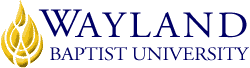 Virtual CampusSchool of Business1. UNIVERSITY MISSION STATEMENTWayland Baptist University exists to educate students in an academically challenging, learning-focused and distinctively Christian environment for professional success, lifelong learning, and service to God and humankind.2. COURSE NUMBER & NAME: MISM 4335-VC01, Ethical Hacking3. TERM: Spring1-20224. INSTRUCTOR: Dr. Joseph Marnell5. CONTACT INFORMATION:Cell phone: 806-544-6336 (Please do not call this number between 9:00 P.M. and 9:00 A. M. unless it is an emergency)WBU Email: marnellj@wbu.edu (Email addresses are not case sensitive)6. OFFICE HOURS, BUILDING & LOCATION: I am Online. However, I have Office Hours are 9:00 A.M. to 9:00 P. M. Monday, Tuesday and Thursday through Saturday. I keep minimum hours on Sunday. You may reach me via email at marnellj@wbu.edu and by text message on WhatsApp (Please identify yourself and your class within the App as I teach several) or by calling 806-544-6336. I prefer email or as a secondary means text messaging only. If you have an emergency, please call me then follow up with an email when you have a chance.7. COURSE MEETING TIME & LOCATION:Online Assignments, quizzes, exams, etc. will have due dates of midnight (11:59 P.M., Central-time zone, on the Saturday after the assignment is made. Assignments, etc. will not be due on Sundays’.8. CATALOG DESCRIPTION: Course is designed to addresses various underlying principles and techniques for detecting and responding to current and emerging computer security threats.9. PREREQUISITE:MISM 430610. REQUIRED TEXTBOOK AND RESOURCE MATERIAL: "Wayland Baptist University has partnered with TestOut for the key codes.  To check the price of the key code please make contact at https://bookstore.wbu.edu”.  11. OPTIONAL MATERIALS12. COURSE OUTCOMES AND COMPETENCIES:Describe vulnerabilities of the Windows and Linux operating systemsDescribe intrusion detection and prevention systems and Web-filtering technologyDescribe wireless hacking and tools used by hackers and security professionalsDescribe Web application vulnerabilities and the tools used to attack Web serversDescribe firewall technology and tools for configuring firewalls and routersDiscuss the history and principles of cryptography13. ATTENDANCE REQUIREMENTS:As stated in the Wayland Catalog, students enrolled at one of the University’s external campuses should make every effort to attend all class meetings. All absences must be explained to the instructor, who will then determine whether the omitted work may be made up. When a student reaches that number of absences considered by the instructor to be excessive, the instructor will so advise the student and file an unsatisfactory progress report with the campus executive director. Any student who misses 25 percent or more of the regularly scheduled class meetings may receive a grade of F in the course. Additional attendance policies for each course, as defined by the instructor in the course syllabus, are considered a part of the University’s attendance policy.14. STATEMENT ON PLAGIARISM & ACADEMIC DISHONESTY:Wayland Baptist University observes a zero tolerance policy regarding academic dishonesty. Per university policy as described in the academic catalog, all cases of academic dishonesty will be reported and second offenses will result in suspension from the university.15. DISABILITY STATEMENT:In compliance with the Americans with Disabilities Act of 1990 (ADA), it is the policy of Wayland Baptist University that no otherwise qualified person with a disability be excluded from participation in, be denied the benefits of, or be subject to discrimination under any educational program or activity in the university. The Coordinator of Counseling Services serves as the coordinator of students with a disability and should be contacted concerning accommodation requests at (806) 291-3765. Documentation of a disability must accompany any request for accommodations.16. COURSE REQUIREMENTS and GRADING CRITERIA:(Include information about lab assignments, quizzes, Domain Reviews and practice Exams of these components or assignments is worth)In this class, students will be evaluated according to performance in the following categories:Text Messaging/Discussion Board/Attendance				  5%Labs (65) 									40%Videos/Fact Sheets								30%Domain Reviews			 					25%The breakout for grades is as follows:Grade	RangeA	90%+B	80-89%C	70-79%D	60-69%F	  0-59%17. Include Grade Appeal Statement: “Students shall have protection through orderly procedures against prejudices or capricious academic evaluation. A student who believes that he or she has not been held to realistic academic standards, just evaluation procedures, or appropriate grading, may appeal the final grade given in the course by using the student grade appeal process described in the Academic Catalog. Appeals  may  not  be  made  for  advanced  placement  examinations  or  course bypass examinations. Appeals are limited to the final course grade, which may be upheld, raised, or lowered at any stage of the appeal process. Any recommendation to lower a course grade must be submitted through the Vice President of Academic Affairs/Faculty Assembly Grade Appeals Committee for review and approval. The Faculty Assembly Grade Appeals Committee may instruct that the course grade be upheld, raised, or lowered to a more proper evaluation.”18. TENTATIVE SCHEDULE    19. ADDITIONAL INFORMATIOAttendance reporting by Sunday night at midnight.Using WhatsApp for communication.BOOKAUTHOREDYEARPUBLISHERISBN#UPDATEDUPDATEDEthical Hacker ProTestOut1st2019TestOut978-1-935080-45-9978-1-935080-45-908/15/19WeekTopicsChapterReadingsNotes (QTY)Labs-QuizzesProgress Reports/and Announcements1Introduction to Ethical HackingChapter 1-2Labs - 0Quizzes - 5Check in Blackboard2Introduction to Penetration TestingQuizzes - 3Social Engineering Chapter 3-4Labs - 7Quizzes – 5Check in Blackboard4Physical Security and ReconnaissanceLabs – Quizzes - 5ScanningChapter 5-6Labs - 6Quizzes – 4Check in Blackboard6Enumeration7Analyze Vulnerabilities/ System HackingChapter 7-8Labs - 17Quizzes – 8Check in Blackboard8A.2.1 Domain 1: PrepareA.2.2 Domain 2: Gain AccessA.2.3 Domain 3: Attack